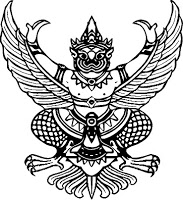 ส่วนราชการ……………………………………………………………………………………………………..……………ที่......................................................................วันที่.................เดือน...........................พ.ศ............เรื่อง   ขอสละสิทธิ์การเรียกบรรจุเข้ารับราชการเป็นข้าราชการครู ตำแหน่งครูผู้ช่วย ปี พ.ศ. 2560          ครั้งที่ 2 (เพิ่มเติม) สังกัดสำนักงานศึกษาธิการจังหวัดขอนแก่น                                   
เรียน   ศึกษาธิการจังหวัดขอนแก่น		ตามที่ สำนักงานศึกษาธิการจังหวัดขอนแก่น  ได้มีหนังสือเรียกตัวผู้ขึ้นบัญชีสอบแข่งขันได้           ตามประกาศคณะกรรมการศึกษาธิการจังหวัดขอนแก่น ลงวันที่ 27 เดือน เมษายน พ.ศ.2560             เรื่อง  การขึ้นบัญชีและการยกเลิกบัญชีผู้สอบแข่งขันได้ในการสอบแข่งขันเพื่อบรรจุและแต่งตั้งบุคคลเข้ารับราชการเป็นข้าราชการครูและบุคลากรทางการศึกษา ตำแหน่งครูผู้ช่วย ปี พ.ศ.2560 สังกัดสำนักงานศึกษาธิการจังหวัดขอนแก่น และหนังสือสำนักงานศึกษาธิการจังหวัดขอนแก่น ที่ ศธ 0261/740             ลงวันที่ 31 สิงหาคม 2560 เรื่อง เรียกบรรจุผู้สอบแข่งขันได้เพื่อบรรจุและแต่งตั้งบุคคลเข้ารับราชการเป็นข้าราชการครูและบุคลากรทางการศึกษา ตำแหน่งครูผู้ช่วย ปี พ.ศ.2560 ครั้งที่ 2 (เพิ่มเติม) โดยให้          ไปรายงานตัวเพื่อรับการบรรจุแลแต่งตั้งเข้ารับราชการเป็นข้าราชการครูและบุคลากรทางการศึกษา ตำแหน่งครูผู้ช่วย ในวันศุกร์ที่ 15 กันยายน 2560  ณ สำนักงานศึกษาธิการจังหวัดขอนแก่น อำเภอเมือง จังหวัดขอนแก่น นั้น		ข้าพเจ้า (นาย /นาง / นางสาว) ....................................................................................          ซึ่งเป็นผู้สอบแข่งขันได้ลำดับที่…...............กลุ่มวิชาเอก/สาขาวิชา ...................................................................และได้รับการเรียกบรรจุในครั้งนี้ มีความประสงค์ขอสละสิทธิ์การบรรจุและแต่งตั้ง ดังกล่าว               เนื่องจาก……………………………………………………………………………………………………………………………………………….……………………………………………………………………………………………………………………………………………………………. และได้แนบหลักฐานประกอบการสละสิทธิ์ ดังนี้		      สำเนาบัตรประจำตัวประชาชน		      สำเนาบัตรประจำตัวผู้เข้าสอบแข่งขันฯ		      สำเนาทะเบียนบ้าน		      อื่น ๆ ..........................................................................................		ทั้งนี้ ข้าพเจ้าขอรับรองว่าจะไม่เรียกร้องสิทธิใดๆ ทั้งสิ้น	จึงเรียนมาเพื่อโปรดพิจารณา						     ขอแสดงความนับถือ					  (ลงชื่อ)………………………………….......ผู้รายงานตัว			                  (...................................................)	                                 เบอร์โทรศัพท์.....................................................หมายเหตุ      ส่งทางไปรษณีย์   	กลุ่มบริหารงานบุคคล  สำนักงานศึกษาธิการจังหวัดขอนแก่น 	        	                     761 หมู่ที่ 14 ตำบลศิลา อำเภอเมือง จังหวัดขอนแก่น  40000